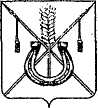 АДМИНИСТРАЦИЯ КОРЕНОВСКОГО ГОРОДСКОГО ПОСЕЛЕНИЯКОРЕНОВСКОГО РАЙОНАПОСТАНОВЛЕНИЕот 09.03.2017   		                                                  			  № 538г. Кореновск О проекте решения Совета Кореновского городского поселения Кореновского района «О назначении публичных слушаний по проекту годового отчета об исполнении местного бюджета Кореновского городского поселения Кореновского района за 2016 год»В соответствии с решением Совета Кореновского городского поселения Кореновского района от 22 апреля 2014 года № 426 «Об утверждении Положения «О порядке внесения проектов нормативных правовых актов в Совет Кореновского городского поселения», администрация Кореновского городского поселения Кореновского района п о с т а н о в л я е т:1. Согласиться с проектом решения Совета Кореновского городского поселения Кореновского района «О назначении публичных слушаний по проекту годового отчета об исполнении местного бюджета Кореновского городского поселения Кореновского района за 2016 год». 2. Направить проект решения «О назначении публичных слушаний по проекту годового отчета об исполнении местного бюджета Кореновского городского поселения Кореновского района за 2016 год» в Совет Кореновского городского поселения Кореновского района для рассмотрения в установленном порядке (прилагается).3. Назначить представителем главы Кореновского городского поселения Кореновского района при обсуждении данного проекта решения в Совете Кореновского городского поселения начальника финансово-экономического отдела администрации Кореновского городского поселения Ю.А. Киричко.4. Общему отделу администрации Кореновского городского поселения Кореновского района (Воротникова) обеспечить размещение настоящего постановления на официальном сайте администрации Кореновского городского поселения Кореновского района в информационно-телекоммуникационной сети «Интернет».5. Постановление вступает в силу со дня его подписания.ГлаваКореновского городского поселенияКореновского района						                         Е.Н. ПергунПРОЕКТ РЕШЕНИЯСовета Кореновского городского поселения Кореновского районаот ____________   					                                       № ___                                                            г. Кореновск О назначении публичных слушаний по проекту годового отчёта об исполнении местного бюджета Кореновского городского поселения Кореновского района за 2016 годВ целях реализации принципа гласности бюджетной системы                   Российской Федерации и прав граждан на осуществление местного самоуправления, в соответствии с Федеральным законом от 6 октября 2003 года № 131-ФЗ «Об общих принципах местного самоуправления в Российской Федерации», Уставом Кореновского городского поселения, решением Кореновского городского поселения Кореновского района от 23 марта 2016 года № 175 «Об утверждении положения о публичных слушаниях в Кореновском городском поселении Кореновского района», Совет Кореновского городского поселения р е ш и л:1. Назначить публичные слушания по проекту годового отчёта об исполнении местного бюджета Кореновского городского поселения за 2016 год на 7 апреля 2017 года.2. Утвердить состав организационного комитета по подготовке и проведению публичных слушаний по проекту годового отчёта                                                  об исполнении местного бюджета Кореновского городского поселения Кореновского района за 2016 год, согласно приложению, к настоящему решению.3. Опубликовать проект годового отчёта об исполнении местного                   бюджета Кореновского городского поселения Кореновского района                                     за 2016 год в газете «Вестник органов местного самоуправления                         Кореновского городского поселения Кореновского района» до 24 марта                         2017 года.4. Оргкомитету опубликовать до 24 марта 2017 года информацию о времени и   месте проведения публичных слушаний по проекту годового отчёта 2об исполнении местного бюджета Кореновского городского поселения Кореновского района за 2016 год в газете «Кореновские вести».5. Настоящее решение подлежит официальному опубликованию в средствах массовой информации и размещению его на официальном сайте органов местного самоуправления Кореновского городского поселения Кореновского района в сети Интернет.6. Контроль за выполнением настоящего решения возложить на постоянную комиссию Совета Кореновского городского поселения Кореновского района по бюджету и финансам (Турчин).6. Решение вступает в силу после его  официального опубликования.СОСТАВорганизационного комитета по подготовке и проведению публичных слушаний по проекту годового отчёта об исполнении местного бюджета Кореновского городского поселения Кореновского района за 2016 годНачальник финансово-экономическогоотдела администрации Кореновского городского поселения				                                          Ю.А. КиричкоПРИЛОЖЕНИЕк постановлению	администрацииКореновского городского поселенияКореновского районаот 09.03.2017 № 538Глава Кореновского городского поселения Кореновского района                                        Е.Н. ПергунПредседатель Совета Кореновского городского поселения Кореновского района                                Е.Д. Деляниди                   ПРИЛОЖЕНИЕк решению Совета Кореновского городского поселения Кореновского районаот _______________ № ____  Воротникова Марианна Олеговна - начальник общего отдела администрации Кореновского городского поселения;Голова Анжелика Николаевна- главный специалист финансово-экономического отдела администрации Кореновского городского поселения; Громов Роман Филиппович- заместитель главы Кореновского городского поселения Кореновского района;Киричко Юлия Александровна - начальник финансово-экономического отдела администрации Кореновского городского поселения; Колесова Марина Владимировна- начальник организационно-кадрового отдела администрации Кореновского городского поселенияРусановаТатьяна Николаевна- главный специалист юридического отдела администрации Кореновского городского поселения.Турчин Сергей Владимирович-  председатель постоянной комиссии по бюджету и финансам Совета Кореновского городского поселения Кореновского района.